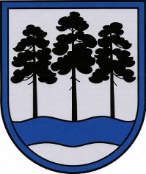 OGRES  NOVADA  PAŠVALDĪBAReģ.Nr.90000024455, Brīvības iela 33, Ogre, Ogres nov., LV-5001tālrunis 65071160, e-pasts: ogredome@ogresnovads.lv, www.ogresnovads.lv PAŠVALDĪBAS DOMES ĀRKĀRTAS SĒDES PROTOKOLA IZRAKSTS2.Par Ogres novada pašvaldības 2021. gada 16. decembra saistošo noteikumu Nr. 30/2021 “Bērnu reģistrācijas, uzņemšanas un atskaitīšanas kārtība Ogres novada pašvaldības izglītības iestādēs, kurās īsteno pirmsskolas izglītības programmas” precizēšanuAr Ogres novada pašvaldības domes 2021. gada 16. decembra lēmumu “Par Ogres novada pašvaldības saistošo noteikumu Nr.30/2021 „Bērnu reģistrācijas, uzņemšanas un atskaitīšanas kārtība Ogres novada pašvaldības izglītības iestādēs, kurās īsteno pirmsskolas izglītības programmas” pieņemšanu”” (turpmāk – Lēmums) tika pieņemti Ogres novada pašvaldības saistošie noteikumi Nr. 30/2021 “Bērnu reģistrācijas, uzņemšanas un atskaitīšanas kārtība Ogres novada pašvaldības izglītības iestādēs, kurās īsteno pirmsskolas izglītības programmas” (turpmāk arī – Saistošie noteikumi). Likuma “Par pašvaldībām” 45. panta otrā daļa noteic, ka dome saistošos noteikumus un to paskaidrojuma rakstu triju darba dienu laikā pēc to parakstīšanas rakstveidā un elektroniskā veidā nosūta atzinuma sniegšanai Vides aizsardzības un reģionālās attīstības ministrijai (turpmāk – VARAM). Minētā panta ceturtā daļa nosaka, ja saņemts VARAM atzinums, kurā pamatots saistošo noteikumu vai to daļas prettiesiskums, pašvaldības dome precizē saistošos noteikumus atbilstoši atzinumā norādītajam un publicē precizētos saistošos noteikumus. Ja pašvaldības dome nepiekrīt atzinumam pilnībā vai kādā tā daļā, dome savā lēmumā sniedz atbilstošu pamatojumu, kā arī publicē saistošos noteikumus. Saistošos noteikumus triju darba dienu laikā pēc to parakstīšanas rakstveidā un elektroniskā veidā nosūta VARAM.Ogres novada pašvaldība 2021. gada 24. decembrī saņēma VARAM atzinumu Nr. 1-18/11158 “Par saistošajiem noteikumiem Nr. 30/2021” (Pašvaldībā reģistrēts ar Nr. 2-4.3/2639), kurā vienlaikus pozitīva atzinuma izteikšanai izteikts lūgums par Saistošajiem noteikumiem, kas tiek ņemts vērā.VARAM lūdz svītrot saistošo noteikumu V. nodaļu. Nosacījumi, kas attiecas uz personu datu apstrādi tiešā veidā nav saistīti nedz ar bērnu reģistrācijas, nedz uzņemšanas, nedz atskaitīšanas kārtību un pilnvarojums, kurš noteic saistošo noteikumu saturu, neparedz pašvaldībai tiesības regulēt citus – blakus – jautājumus. Par personas datu ieguvi, to apstrādi un turpmāko uzglabāšanu ir atbildīga pašvaldība, līdz ar to šai nodaļā ietvertie nosacījumi primāri jāievēro pašvaldības darbiniekiem un amatpersonām, kuriem norit darbs ar personu datiem. Bērna vecākus vai likumiskos pārstāvjus ir iespējams informēt par personas datu apstrādes kārtību, piemēram, saistošo noteikumu 36. punktā noteiktajā kārtībā, proti, iestājoties izglītības iestādē, bērna vecākam vai likumiskajam pārstāvim ir tiesības iepazīties ar izglītības iestādes dokumentiem, tostarp tos var iepazīstināt ar personas datu apstrādes noteikumiem.Līdz ar to no Saistošajiem noteikumiem svītrojama V. nodaļa, attiecīgi mainoties noteikumu nodaļu numerācijai. Pamatojoties uz likuma “Par pašvaldībām” 45. panta ceturto daļu,balsojot: ar 21 balsi "Par" (Andris Krauja, Artūrs Mangulis, Atvars Lakstīgala, Dace Kļaviņa, Dace Māliņa, Dace Nikolaisone, Dainis Širovs, Dzirkstīte Žindiga, Edgars Gribusts, Egils Helmanis, Ilmārs Zemnieks, Indulis Trapiņš, Jānis Iklāvs, Jānis Kaijaks, Jānis Lūsis, Jānis Siliņš, Linards Liberts, Pāvels Kotāns, Raivis Ūzuls, Toms Āboltiņš, Valentīns Špēlis), "Pret" – nav, "Atturas" – nav,Ogres novada pašvaldības dome NOLEMJ:Izdarīt Ogres novada pašvaldības 2021. gada 16. decembra saistošajos noteikumos Nr. 30/2021 “Bērnu reģistrācijas, uzņemšanas un atskaitīšanas kārtība Ogres novada pašvaldības izglītības iestādēs, kurās īsteno pirmsskolas izglītības programmas” šādu precizējumu: Svītrot Saistošo noteikumu V. nodaļu, attiecīgi mainoties nodaļu numerācijai.Ogres novada pašvaldības centrālās administrācijas Juridiskajai nodaļai triju darba dienu laikā pēc Lēmuma pieņemšanas rakstveidā un elektroniskā veidā nosūtīt to Vides aizsardzības un reģionālās attīstības ministrijai (turpmāk – VARAM) zināšanai.Ogres novada pašvaldības centrālās administrācijas Komunikācijas nodaļai publicēt Saistošos noteikumus Ogres novada pašvaldības laikrakstā “Ogrēnietis” un pašvaldības mājaslapā internetā.Ogres novada pašvaldības centrālās administrācijas Kancelejai pēc Saistošo noteikumu spēkā stāšanās nodrošināt to brīvu pieeju Ogres novada pašvaldības ēkā.Ogres novada pašvaldības pilsētu un pagastu pārvalžu vadītājiem pēc Saistošo noteikumu spēkā stāšanās nodrošināt to brīvu pieeju  pašvaldības pilsētu un pagastu pārvaldēs.Kontroli par lēmuma izpildi uzdot pašvaldības izpilddirektoram.(Sēdes vadītāja, domes priekšsēdētāja E.Helmaņa paraksts)Ogrē, Brīvības ielā 33Nr.142021.gada 30.decembrī